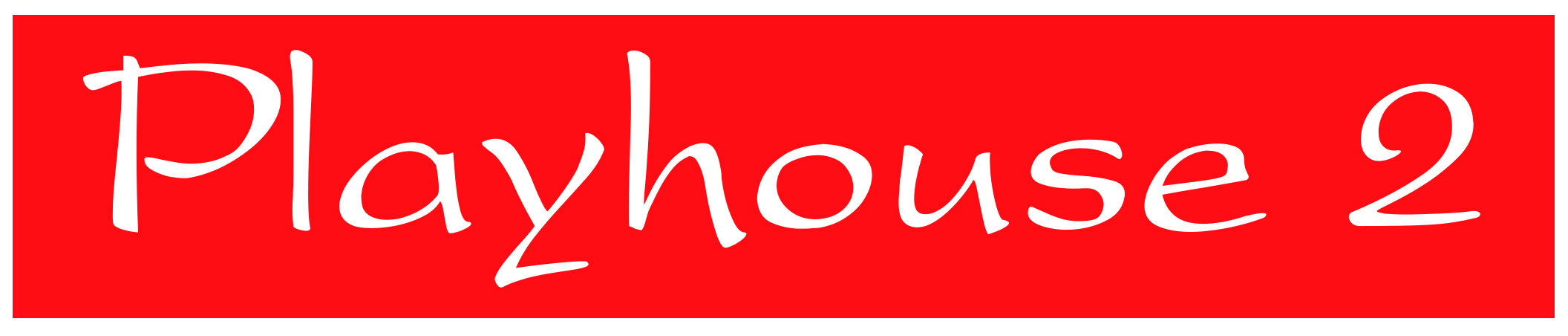 Membership Form 2024–2025Thank you for applying for membership at Playhouse 2. Annual membership includes several benefits including access to reduced price or free events at the theatre during the year, a regular Members’ newsletter, and a free drink or ice cream. Membership fees also help support the theatre and enables us to buy essential equipment, so thank you for being a Member!Name………………………………………………………………………………………......Address (including postcode) ……………………………………………………………………………………………….....Telephone……………………………………..Email (please print) ……………………………………………………………………………………….………….Data Privacy: I consent to Playhouse 2 holding the above details about me.       Yes            NoI am happy to receive information about forthcoming events            and productions at Playhouse 2.                                                     Yes            NoPlease note – we will never give your details to anyone else. We will only use them to contact you about Playhouse 2.Annual Membership Fee: £10 per MemberTick payment method: 		Cash		 ChequeCheques payable to:		Crompton Stage SocietyOnline payment:			www.playhouse2.org/membersIf you are paying for more than one membership, please remember to include the names of EVERY member. You can leave completed forms, along with payment, at the Theatre Box Office or post to: Membership Secretary, Playhouse 2, Newtown Street, Shaw, Oldham, OL2 8NX